Activités des 6 dernières annéesIdentification du CandidatActivités d’encadrementThèses soutenuesFournir pages de garde des thèses signées par le Directeur du CEDThèses en coursFournir une liste signée par le Directeur du CEDProduction scientifiqueArticles indexés SCOPUS/ Web of ScienceFournir copie de l’articleQ : Quartile ; IF : Impact FactorArticles indexés dans d’autres bases de données                        Fournir copie de l’articleIF : Impact FactorProceeding indexésFournir copie du proceeding et attestation de participation au congrèsOuvrages de recherche avec ISBNFournir copie de la couverture et de la  table de matière de l’ouvrageChapitres d’ouvrageFournir copie du chapitre de l’ouvrageBrevets d’invention déposés et délivrés Fournir une attestation de délivrance de brevetProjets financésFournir tout  document officiel présentant  la coordination du projet et la dotation qui lui est allouéePrix et DistinctionsFournir justificatifFait à ……………… le ………………….……… 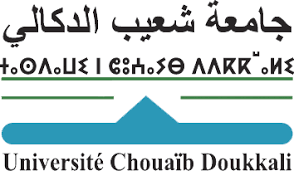 Formulaire de candidatureau titre de  Professeur Emériteà l’Université Chouaib DoukkaliNom et Prénom :Grade :Date de naissance :Etablissement :Date de recrutement :Date d’obtention de la retraite :Structure de recherche :Structure de recherche :Domaines de recherche :Domaines de recherche :Axes de recherche :-----Axes de recherche :-----Responsabilités actuelles ou antérieures :----Responsabilités actuelles ou antérieures :----Nom et prénom du DoctorantIntitulé de la ThèseDirecteur de thèseCo-Directeur de thèseCotutelle (CT) ou Codirection (CD)Année de 1ère inscriptionDate de soutenanceNom et prénom du DoctorantIntitulé de la ThèseDirecteur de thèseCo-Directeur de thèseCotutelle (CT) ou Codirection (CD)Année de 1ère inscriptionDate de soutenance prévueH index :Nombre de citations :Titre complet de la publicationAuteurs (mettre en gras le nom du candidat)Nom complet du périodique scientifiqueVolume, issue, pages, annéeQWoS (Scie)IFDOI /Lien URLTitre complet de la publicationAuteurs (mettre en gras le nom du candidat)Nom complet du périodique scientifiqueVolume, issue, pages, annéeIFDOI /Lien URLTitre complet de la publicationAuteurs (mettre en gras le nom du candidat)Nom complet de la congrès scientifiqueLieu d’organisationDateLien URLTitre de l’ouvrageAuteurs (mettre en gras le nom du candidat)Maison d’éditionLieu d’éditionAnnée de publicationISBN/ISSN/Dépôt légalTitre complet du chapitreTitre de l’ouvrageAuteurs (mettre en gras le nom du candidat)Maison d’éditionAnnéeLien URLTitre du brevetAuteurs (mettre en gras le nom du candidat)RéférencesAnnée et pays de dépôtAnnée de délivranceTitre du projetResponsableDomiciliation du projetOrganisme qui financeDuréeDotation----Signature du candidatAvis et signature du Responsable de la structure de Recherche d’AttacheAvis et signature du Chef de l’EtablissementAvis et signature du Chef de l’Etablissement